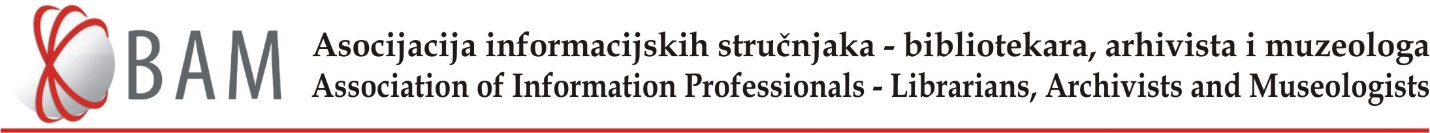 Pristupnica za pravna licaMjesto i datum							                       Vlastoručni potpisvrsta članstvaredovni član               pridruženi član               potporni član    redovni član               pridruženi član               potporni član    redovni član               pridruženi član               potporni član    redovni član               pridruženi član               potporni član    pristupnica zanovog člana      obnavljanje članstva      obnavljanje članstva        izmjenu podataka ustanovaadresa ustanove:    ulica i broj    mjesto i poštanski brojtelefon/fax ustanovee-mail ustanoveweb ustanoveosoba za kontaktadresa za kontakt:          ulica i broj    mjesto i poštanski broje-mail za kontakttelefon/fax za kontakt